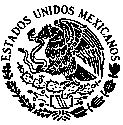 H.XLI AYUNTAMIENTO CONSTITUCIONAL DE TEPIC, NAYARIT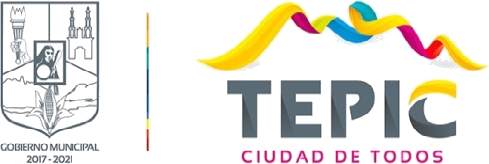 TESORERIA MUNICIPALH.XLI AYUNTAMIENTO  CONSTITUCIONAL DE TEPIC NAYARIT  2019TESORERIA  MUNICIPALNORMA para establecer la estructura de información del formato de aplicación de recursos del Fondo de Aportaciones para el Fortalecimiento de los Municipios y de las Demarcaciones Territoriales del Distrito Federal (FORTAMUN).NOR_01_14_015Periodicidad:	De forma trimestral.Municipio de Tepic Nayarit  2019Municipio de Tepic Nayarit  2019Formato de información de aplicación de recursos del FORTAMUNFormato de información de aplicación de recursos del FORTAMUNpor el  período del primer trimestre del ejercicio fiscal  2019por el  período del primer trimestre del ejercicio fiscal  2019Destino de las Aportaciones (rubro específico en que se aplica)Monto PagadoRemuneración al Personal de Seguridad Pública.$	13,985,617.80Energía eléctrica.6,029,495.00Saneamiento de la Deuda Pública24,722,154.91Derechos y Aprovechamientos de Agua3,309,814.00TOTAL DEL PERIODO$	48,047,081.71